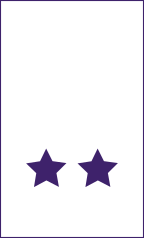 KARTA NA STOPIEŃ HARCERZA RZECZYPOSPOLITEJ………………………………………………………………imię i nazwiskoHarcerz Rzeczypospolitej to odpowiedzialny człowiek i świadomy obywatel, który dba o siebie i innych. Inspirując się symboliką wędrowniczej watry, szuka swojego miejsca w społeczeństwie, wychodzi w świat i szuka miejsca, w którym może pomóc innym - podejmuje się służby, a także pracuje nad sobą - swoim duchem, ciałem oraz umysłem.Jestem gotów do wzięcia odpowiedzialności za swój los. Mam ukształtowany system wartości zbudowany na Prawie Harcerskim. Rozumiem, na czym polega harcerski styl życia. Wiem, co jest dla mnie ważne, umiem samodzielnie podejmować decyzje zgodne ze swoim kodeksem wartości. Stale buduję i pogłębiam własny pogląd na świat. Samodzielnie oceniam zdarzenia i fakty. Potrafię słuchać innych, jestem otwarty na argumenty i potrafię je krytycznie analizować. Odpowiedzialnie podchodzę do życia i świadomie kształtuję otoczenie i swoją przyszłość.  Jestem wrażliwy na potrzeby innych. Pogłębiam moją wiedzę o kulturze, historii, osiągnięciach naukowych. Mam poczucie współodpowiedzialności za losy mojej rodziny, kraju i świata. Realizuję swoje pasje. Jestem odważny w działaniu, nie boję się trudnych wyborów i konsekwencji z tym związanych. Stawiam sobie ambitne cele i je realizuję. Troszczę się o harmonijny rozwój - duchowy, społeczny, fizyczny, intelektualny i emocjonalny. Osiągam mistrzostwo w wybranych dziedzinach aktywności. Zaczynam kreować moją zawodową przyszłość. Buduję trwałe więzi, relacje z innymi traktuję poważnie. Uczestniczę w budowaniu tożsamości mojej rodziny, jestem jej ważną częścią.Data rozpoczęcia próby …………………………………………………………………………………………………………………………………  Planowany czas zakończenia próby …………………………………………………………………………………………………………… Opiekun próby…………………………………………………………………………………………………………………………………………………ANALIZAPrzeczytaj ideę stopnia. Przeanalizuj swoje mocne i słabe strony w jej kontekście. Pomyśl o wzmacnianiu mocnych stron, nad słabymi pracuj, wykorzystuj swoje umiejętności i zdobywaj nowe. Marzenia przekuwaj w cele i dąż do ich realizacji wykorzystując swoje mocne strony i umiejętności. Zastanów się jakie zasoby są Ci do tego potrzebne (w tym te mniej oczywiste jak czas, wsparcie zewnętrzne, motywacja itp.).  Na tej podstawie zaplanuj zadania wraz z opiekunem.ZADANIE/A OPARTE NA IDEI STOPNIA 
ORAZ SYMBOLICE WĘDROWNICZEJ WATRYZadanie/a wspierające holistyczny rozwój.ZADANIE/A MISTRZOWSKIEZadanie/a związane z rozwojem zawodowym.INICJOWANIE SŁUŻBYSłużba lub służby wybrane na podstawie analizy potrzeb społecznych w najbliższym otoczeniu.ROZWÓJ DUCHOWY I EMOCJONALNYZadanie/a skupione na osiągnięciu poziomu wyznaczonego ideą stopnia w oparciu o Prawo Harcerskie – możesz do tego wykorzystać wyzwania.ZADANIE/A UZUPEŁNIAJĄCEMogą być to maksymalnie 3 zadania.W POŁOWIE PRÓBY……pomyśl wraz z opiekunem próby jak Ci idzie osiąganie idei stopnia. Czy realizujesz postanowienia wynikające z analizy i rozwijasz się w obranym przez siebie kierunku? Czy zadania realizują ideę stopnia? Czy jest coś czego potrzebujesz, by kontynuować próbę? Wnioski spisz i przekuj na działanie. ………………………………………………………………………………………………………………………………………………………………………………………………..………………………………………………………………………………………………………………………………………………………………………………………………………..………………………………………………………………………………………………………………………………………………………………………………………………………..………………………………………………………………………………………………………………………………………………………………………………………………………..………………………………………………………………………………………………………………………………………………………………………………………………………..………………………………………………………………………………………………………………………………………………………………………………………………………..………………………………………………………………………………………………………………………………………………………………………………………………………..………………………………………………………………………………………………………………………………………………………………………………………………………..………MOCNE STRONYSŁABE STRONYKIERUNEK, W KTÓRYM CHCĘ SIĘ ROWIJAĆKIERUNEK, W KTÓRYM CHCĘ SIĘ ROWIJAĆ